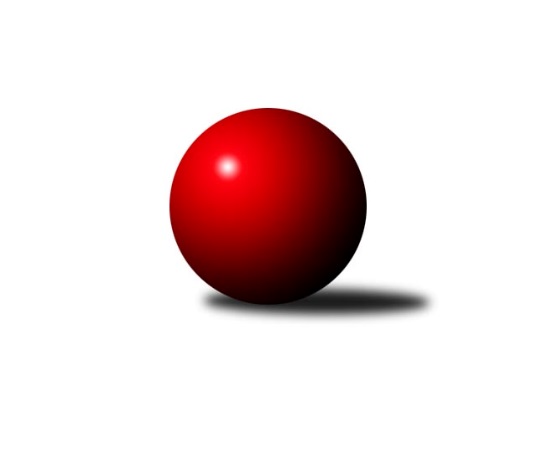 Č.4Ročník 2018/2019	7.10.2018Nejlepšího výkonu v tomto kole: 2522 dosáhlo družstvo: SK Baník Ratíškovice CJihomoravský KP2 jih 2018/2019Výsledky 4. kolaSouhrnný přehled výsledků:KK Vyškov D	- SK Baník Ratíškovice C	3:5	2513:2522	8.0:4.0	4.10.TJ Jiskra Kyjov B	- TJ Sokol Vracov C	2:6	2300:2303	7.0:5.0	5.10.TJ Lokomotiva Valtice C	- TJ Sokol Mistřín C	1:7	2137:2421	2.0:10.0	6.10.KK Jiskra Čejkovice B	- KC Hodonín B	6:2	2467:2336	7.0:5.0	6.10.SK Kuželky Dubňany C	- KK Vyškov E	6:2	2474:2249	8.0:4.0	7.10.Tabulka družstev:	1.	SK Kuželky Dubňany C	3	2	1	0	18.0 : 6.0 	26.0 : 10.0 	 2543	5	2.	TJ Sokol Mistřín C	3	2	0	1	15.0 : 9.0 	21.0 : 15.0 	 2458	4	3.	KK Jiskra Čejkovice B	3	2	0	1	15.0 : 9.0 	20.0 : 16.0 	 2266	4	4.	KK Vyškov E	3	2	0	1	14.0 : 10.0 	18.0 : 18.0 	 2345	4	5.	TJ Sokol Šanov C	3	2	0	1	13.0 : 11.0 	20.0 : 16.0 	 2403	4	6.	TJ Sokol Vracov C	3	2	0	1	13.0 : 11.0 	15.0 : 21.0 	 2251	4	7.	KC Hodonín B	4	1	2	1	17.0 : 15.0 	25.5 : 22.5 	 2358	4	8.	KK Vyškov D	3	1	1	1	13.0 : 11.0 	21.0 : 15.0 	 2486	3	9.	SK STAK Domanín	3	1	1	1	13.0 : 11.0 	21.0 : 15.0 	 2374	3	10.	SK Baník Ratíškovice C	3	1	1	1	11.0 : 13.0 	16.0 : 20.0 	 2531	3	11.	TJ Lokomotiva Valtice C	3	0	0	3	5.0 : 19.0 	10.5 : 25.5 	 2188	0	12.	TJ Jiskra Kyjov B	4	0	0	4	5.0 : 27.0 	14.0 : 34.0 	 2253	0Podrobné výsledky kola:	 KK Vyškov D	2513	3:5	2522	SK Baník Ratíškovice C	Stanislav Šmehlík	 	 190 	 190 		380 	 0:2 	 407 	 	201 	 206		Dagmar Opluštilová	Vladimír Crhounek	 	 235 	 222 		457 	 2:0 	 426 	 	217 	 209		Antonín Zýbal	Jan Vejmola	 	 214 	 164 		378 	 1:1 	 422 	 	192 	 230		Marta Beranová	Jiří Formánek	 	 214 	 219 		433 	 2:0 	 401 	 	195 	 206		Marcel Šebek	Jana Nytrová	 	 223 	 206 		429 	 1:1 	 445 	 	222 	 223		Zdeněk Helešic	Roman Kouřil	 	 227 	 209 		436 	 2:0 	 421 	 	215 	 206		Jarmila Bábíčkovározhodčí: Jelínek FrantišekNejlepší výkon utkání: 457 - Vladimír Crhounek	 TJ Jiskra Kyjov B	2300	2:6	2303	TJ Sokol Vracov C	Lukáš Řezníček	 	 198 	 191 		389 	 1:1 	 412 	 	185 	 227		Petr Pres	Jaroslav Stříž	 	 184 	 216 		400 	 1:1 	 427 	 	217 	 210		Eliška Šigutová	Martin Šubrt	 	 217 	 206 		423 	 2:0 	 359 	 	188 	 171		Natálie Trojanová	Václav Valenta	 	 199 	 211 		410 	 2:0 	 392 	 	198 	 194		Martina Nejedlíková	Radim Šubrt	 	 169 	 178 		347 	 0:2 	 370 	 	181 	 189		Nikola Plášková	Jindřich Burďák	 	 166 	 165 		331 	 1:1 	 343 	 	181 	 162		Veronika Presovározhodčí: V. D.Nejlepší výkon utkání: 427 - Eliška Šigutová	 TJ Lokomotiva Valtice C	2137	1:7	2421	TJ Sokol Mistřín C	Eduard Jung	 	 144 	 141 		285 	 0:2 	 437 	 	225 	 212		Martina Miškeříková	Michaela Mlynariková	 	 207 	 187 		394 	 0:2 	 401 	 	209 	 192		Michaela Varmužová	Robert Gecs	 	 169 	 164 		333 	 0:2 	 342 	 	176 	 166		Petr Khol *1	Zbyněk Škoda	 	 194 	 193 		387 	 2:0 	 358 	 	189 	 169		Lubomír Kyselka	Jan Beneš	 	 177 	 187 		364 	 0:2 	 433 	 	209 	 224		Vladislav Kozák	Božena Vajdová	 	 187 	 187 		374 	 0:2 	 450 	 	229 	 221		Zbyněk Cízlerrozhodčí: V.Dstřídání: *1 od 51. hodu Dušan UrubekNejlepší výkon utkání: 450 - Zbyněk Cízler	 KK Jiskra Čejkovice B	2467	6:2	2336	KC Hodonín B	Michal Hlinecký	 	 191 	 214 		405 	 1:1 	 393 	 	209 	 184		Jakub Mecl	Tomáš Mrkávek	 	 200 	 188 		388 	 1:1 	 390 	 	207 	 183		Ivan Guryča	Vladimír Stávek	 	 213 	 242 		455 	 2:0 	 361 	 	174 	 187		Jiří Kunz	Zdeněk Burian	 	 215 	 208 		423 	 2:0 	 390 	 	203 	 187		Martin Švrček	Hana Majzlíková	 	 176 	 186 		362 	 0:2 	 387 	 	182 	 205		Ladislav Hrbáč	Pavel Dolinajec	 	 236 	 198 		434 	 1:1 	 415 	 	209 	 206		Karel Meclrozhodčí: Nejlepší výkon utkání: 455 - Vladimír Stávek	 SK Kuželky Dubňany C	2474	6:2	2249	KK Vyškov E	Jan Blahůšek	 	 225 	 213 		438 	 2:0 	 424 	 	215 	 209		Jitka Usnulová	Ladislav Teplík	 	 211 	 225 		436 	 2:0 	 312 	 	150 	 162		Běla Omastová	Pavel Antoš	 	 186 	 206 		392 	 0:2 	 428 	 	217 	 211		Milana Alánová	Zdeněk Jurkovič	 	 197 	 196 		393 	 2:0 	 318 	 	151 	 167		Michaela Malinková	Petr Horák	 	 189 	 181 		370 	 0:2 	 435 	 	212 	 223		Ludmila Tomiczková	Martin Mačák	 	 224 	 221 		445 	 2:0 	 332 	 	191 	 141		Hana Fialovározhodčí: Antoš PavelNejlepší výkon utkání: 445 - Martin MačákPořadí jednotlivců:	jméno hráče	družstvo	celkem	plné	dorážka	chyby	poměr kuž.	Maximum	1.	Vladimír Stávek 	KK Jiskra Čejkovice B	461.50	304.8	156.8	3.3	2/2	(465)	2.	Zbyněk Cízler 	TJ Sokol Mistřín C	455.00	305.8	149.3	5.3	2/2	(463)	3.	Jan Blahůšek 	SK Kuželky Dubňany C	447.75	298.8	149.0	3.3	2/2	(457)	4.	Ladislav Teplík 	SK Kuželky Dubňany C	446.75	307.8	139.0	8.5	2/2	(455)	5.	Jarmila Bábíčková 	SK Baník Ratíškovice C	444.33	311.3	133.0	8.7	3/3	(464)	6.	Vladislav Kozák 	TJ Sokol Mistřín C	444.25	298.0	146.3	5.8	2/2	(463)	7.	Zdeněk Burian 	KK Jiskra Čejkovice B	439.00	287.5	151.5	4.0	2/2	(455)	8.	Marta Beranová 	SK Baník Ratíškovice C	439.00	297.5	141.5	9.0	2/3	(456)	9.	Zdeněk Helešic 	SK Baník Ratíškovice C	438.33	304.0	134.3	5.0	3/3	(452)	10.	Pavel Martinek 	TJ Sokol Šanov C	437.00	294.0	143.0	5.5	2/2	(461)	11.	Petr Horák 	SK Kuželky Dubňany C	436.50	288.5	148.0	4.8	2/2	(460)	12.	Richard Juřík 	SK STAK Domanín 	434.50	300.3	134.3	6.3	2/2	(447)	13.	Ludmila Tomiczková 	KK Vyškov E	432.33	305.0	127.3	6.7	3/3	(437)	14.	Vladimír Crhounek 	KK Vyškov D	432.00	291.5	140.5	11.0	2/3	(457)	15.	Jiří Formánek 	KK Vyškov D	431.33	297.0	134.3	7.7	3/3	(440)	16.	Dagmar Opluštilová 	SK Baník Ratíškovice C	427.67	297.3	130.3	3.3	3/3	(460)	17.	Milana Alánová 	KK Vyškov E	426.67	295.7	131.0	8.0	3/3	(428)	18.	Martin Mačák 	SK Kuželky Dubňany C	425.75	297.5	128.3	5.0	2/2	(445)	19.	Karel Mecl 	KC Hodonín B	425.75	298.8	127.0	10.5	4/4	(498)	20.	Marta Volfová 	TJ Sokol Šanov C	425.00	290.3	134.8	7.3	2/2	(430)	21.	Jakub Juřík 	SK STAK Domanín 	424.50	294.5	130.0	5.0	2/2	(445)	22.	Jitka Usnulová 	KK Vyškov E	422.00	300.0	122.0	7.0	2/3	(424)	23.	Jana Nytrová 	KK Vyškov D	420.00	300.5	119.5	13.0	2/3	(429)	24.	Roman Kouřil 	KK Vyškov D	417.67	288.0	129.7	7.3	3/3	(436)	25.	Jakub Mecl 	KC Hodonín B	413.00	290.3	122.8	7.5	4/4	(467)	26.	Antonín Zýbal 	SK Baník Ratíškovice C	405.00	289.5	115.5	12.5	2/3	(426)	27.	Tomáš Mrkávek 	KK Jiskra Čejkovice B	401.25	287.3	114.0	14.5	2/2	(417)	28.	Václav Valenta 	TJ Jiskra Kyjov B	400.67	283.2	117.5	6.8	3/3	(413)	29.	Pavel Dolinajec 	KK Jiskra Čejkovice B	399.50	283.0	116.5	8.8	2/2	(434)	30.	Michaela Varmužová 	TJ Sokol Mistřín C	396.50	277.5	119.0	6.5	2/2	(401)	31.	Tomáš Koplík  st.	SK Baník Ratíškovice C	395.50	280.5	115.0	10.5	2/3	(407)	32.	Marcel Šebek 	SK Baník Ratíškovice C	394.50	298.5	96.0	12.0	2/3	(401)	33.	Jiří Mika 	TJ Sokol Šanov C	394.00	278.0	116.0	9.0	2/2	(410)	34.	Jan Vejmola 	KK Vyškov D	392.00	280.0	112.0	11.7	3/3	(404)	35.	Josef Šlahůnek 	SK STAK Domanín 	390.75	279.0	111.8	9.8	2/2	(404)	36.	Pavel Antoš 	SK Kuželky Dubňany C	390.00	276.0	114.0	12.5	2/2	(392)	37.	Stanislav Šmehlík 	KK Vyškov D	390.00	283.3	106.7	12.0	3/3	(408)	38.	Jan Beneš 	TJ Lokomotiva Valtice C	388.75	276.5	112.3	10.8	2/2	(415)	39.	Martina Nejedlíková 	TJ Sokol Vracov C	386.33	272.0	114.3	8.7	3/3	(418)	40.	Klára Trojanová 	TJ Sokol Vracov C	386.00	268.5	117.5	7.5	2/3	(387)	41.	Martin Švrček 	KC Hodonín B	384.00	286.5	97.5	18.5	4/4	(396)	42.	Jindřich Burďák 	TJ Jiskra Kyjov B	383.67	265.7	118.0	10.7	3/3	(413)	43.	Zbyněk Vašina 	SK STAK Domanín 	381.50	269.3	112.3	10.0	2/2	(397)	44.	Iveta Zifčáková 	TJ Sokol Šanov C	380.00	273.0	107.0	9.0	2/2	(406)	45.	Veronika Kaiserová 	TJ Sokol Vracov C	378.00	254.5	123.5	10.0	2/3	(381)	46.	Jiří Kunz 	KC Hodonín B	378.00	273.7	104.3	12.7	3/4	(399)	47.	Eliška Šigutová 	TJ Sokol Vracov C	377.50	261.0	116.5	12.0	2/3	(427)	48.	Martin Šubrt 	TJ Jiskra Kyjov B	377.00	267.8	109.2	8.8	3/3	(423)	49.	Ivan Guryča 	KC Hodonín B	377.00	278.3	98.8	12.5	4/4	(390)	50.	Lukáš Řezníček 	TJ Jiskra Kyjov B	376.50	284.0	92.5	15.3	2/3	(395)	51.	Lenka Spišiaková 	TJ Sokol Šanov C	375.50	278.0	97.5	14.5	2/2	(412)	52.	Robert Gecs 	TJ Lokomotiva Valtice C	375.25	271.8	103.5	13.8	2/2	(400)	53.	Vojtěch Filípek 	SK STAK Domanín 	375.00	266.5	108.5	12.5	2/2	(410)	54.	Eva Paulíčková 	TJ Jiskra Kyjov B	373.33	271.3	102.0	11.7	3/3	(386)	55.	Zbyněk Škoda 	TJ Lokomotiva Valtice C	371.25	267.3	104.0	15.0	2/2	(387)	56.	Zdeněk Kožela 	SK STAK Domanín 	369.50	260.5	109.0	10.0	2/2	(405)	57.	Hana Majzlíková 	KK Jiskra Čejkovice B	368.00	256.3	111.8	13.8	2/2	(370)	58.	Jaroslav Stříž 	TJ Jiskra Kyjov B	362.67	242.5	120.2	9.5	3/3	(400)	59.	Eduard Jung 	TJ Lokomotiva Valtice C	356.75	257.0	99.8	18.5	2/2	(393)	60.	Božena Vajdová 	TJ Lokomotiva Valtice C	355.75	261.5	94.3	16.8	2/2	(374)	61.	Běla Omastová 	KK Vyškov E	349.50	245.5	104.0	11.5	2/3	(387)	62.	Veronika Presová 	TJ Sokol Vracov C	337.00	243.0	94.0	11.0	2/3	(343)	63.	Radim Šubrt 	TJ Jiskra Kyjov B	335.75	239.5	96.3	14.5	2/3	(347)	64.	Richard Cigánek 	TJ Lokomotiva Valtice C	333.50	243.5	90.0	19.0	2/2	(366)	65.	Natálie Trojanová 	TJ Sokol Vracov C	331.33	237.7	93.7	12.3	3/3	(359)	66.	Hana Fialová 	KK Vyškov E	313.00	228.5	84.5	23.0	2/3	(332)		Tomáš Gaspar 	TJ Sokol Vracov C	509.00	322.0	187.0	1.0	1/3	(509)		Petr Khol 	TJ Sokol Mistřín C	453.00	304.0	149.0	5.0	1/2	(453)		Jana Kurialová 	KK Vyškov E	445.00	302.0	143.0	6.0	1/3	(445)		Miroslav Poledník 	KK Vyškov D	442.00	288.0	154.0	3.0	1/3	(442)		Martina Miškeříková 	TJ Sokol Mistřín C	437.00	291.0	146.0	4.0	1/2	(437)		Jan Zifčák ml.  ml.	TJ Sokol Šanov C	424.00	283.5	140.5	4.5	1/2	(438)		Jana Kovářová 	KK Vyškov E	421.00	297.0	124.0	6.0	1/3	(421)		Pavel Vejmola 	KK Vyškov D	419.00	286.0	133.0	5.0	1/3	(419)		Petr Pres 	TJ Sokol Vracov C	412.00	271.0	141.0	7.0	1/3	(412)		Michal Hlinecký 	KK Jiskra Čejkovice B	412.00	283.5	128.5	10.5	1/2	(419)		Oldřiška Varmužová 	TJ Sokol Šanov C	410.50	290.5	120.0	8.0	1/2	(423)		Kateřina Lužová 	TJ Sokol Mistřín C	409.00	296.0	113.0	7.0	1/2	(409)		Martin Koutný 	SK Kuželky Dubňany C	403.00	282.0	121.0	12.0	1/2	(403)		Václav Luža ml.  ml.	TJ Sokol Mistřín C	402.00	277.5	124.5	11.5	1/2	(422)		Václav Koplík 	SK Baník Ratíškovice C	394.00	271.0	123.0	11.0	1/3	(394)		Michaela Mlynariková 	TJ Lokomotiva Valtice C	394.00	273.0	121.0	7.0	1/2	(394)		František Ilčík 	SK Kuželky Dubňany C	394.00	276.0	118.0	11.0	1/2	(394)		Zdeněk Jurkovič 	SK Kuželky Dubňany C	392.50	291.5	101.0	14.0	1/2	(393)		Ladislav Hrbáč 	KC Hodonín B	387.00	273.0	114.0	14.0	1/4	(387)		Lubomír Konečný 	KK Jiskra Čejkovice B	387.00	276.0	111.0	16.0	1/2	(387)		Jaromíra Meclová 	KC Hodonín B	386.00	275.0	111.0	9.0	1/4	(386)		Lukáš Ingr 	KC Hodonín B	384.00	259.0	125.0	13.0	1/4	(384)		Eva Alánová 	KK Vyškov E	374.00	281.0	93.0	9.0	1/3	(374)		Nikola Plášková 	TJ Sokol Vracov C	370.00	275.0	95.0	16.0	1/3	(370)		Lumír Hanzelka 	KK Vyškov E	369.00	280.0	89.0	12.0	1/3	(369)		Soňa Pavlová 	KK Vyškov E	361.00	280.0	81.0	13.0	1/3	(361)		Lubomír Kyselka 	TJ Sokol Mistřín C	358.00	264.0	94.0	15.0	1/2	(358)		Pavel Měsíček 	TJ Sokol Mistřín C	357.00	271.0	86.0	14.0	1/2	(357)		Radek Břečka 	TJ Sokol Vracov C	351.00	247.0	104.0	14.0	1/3	(351)		Jan Zifčák  st.	TJ Sokol Šanov C	341.00	244.0	97.0	18.0	1/2	(341)		František Masář 	SK STAK Domanín 	327.00	237.0	90.0	19.0	1/2	(327)		Michaela Malinková 	KK Vyškov E	318.00	231.0	87.0	17.0	1/3	(318)Sportovně technické informace:Starty náhradníků:registrační číslo	jméno a příjmení 	datum startu 	družstvo	číslo startu
Hráči dopsaní na soupisku:registrační číslo	jméno a příjmení 	datum startu 	družstvo	25661	Lubomír Kyselka	06.10.2018	TJ Sokol Mistřín C	7625	Dušan Urubek	06.10.2018	TJ Sokol Mistřín C	23955	Nikola Plášková	05.10.2018	TJ Sokol Vracov C	Program dalšího kola:5. kolo12.10.2018	pá	18:00	TJ Sokol Vracov C - KK Jiskra Čejkovice B (dohrávka z 3. kola)	12.10.2018	pá	18:00	SK Baník Ratíškovice C - KK Vyškov E	12.10.2018	pá	18:00	TJ Sokol Šanov C - SK Kuželky Dubňany C	13.10.2018	so	15:00	KK Vyškov D - TJ Lokomotiva Valtice C	13.10.2018	so	17:00	TJ Sokol Mistřín C - SK STAK Domanín 	14.10.2018	ne	10:00	KC Hodonín B - TJ Jiskra Kyjov B	Nejlepší šestka kola - absolutněNejlepší šestka kola - absolutněNejlepší šestka kola - absolutněNejlepší šestka kola - absolutněNejlepší šestka kola - dle průměru kuželenNejlepší šestka kola - dle průměru kuželenNejlepší šestka kola - dle průměru kuželenNejlepší šestka kola - dle průměru kuželenNejlepší šestka kola - dle průměru kuželenPočetJménoNázev týmuVýkonPočetJménoNázev týmuPrůměr (%)Výkon1xVladimír CrhounekVyškov D4573xVladimír StávekČejkovice B116.94553xVladimír StávekČejkovice B4553xZbyněk CízlerMistřín C116.194503xZbyněk CízlerMistřín C4501xVladimír CrhounekVyškov D114.24571xMartin MačákDubňany C4451xMartina MiškeříkováMistřín C112.844372xZdeněk HelešicRatíškovice C4452xVladislav KozákMistřín C111.814332xJan BlahůšekDubňany C4381xPavel DolinajecČejkovice B111.51434